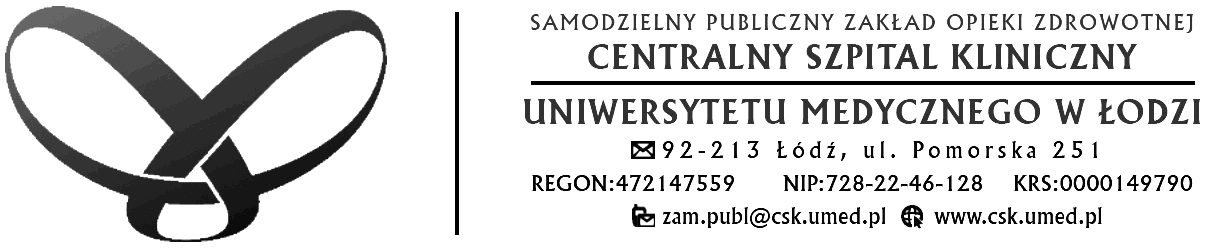 ZP/79/2020Łódź, dnia  13.01.2021 r.Dot. postępowania o udzielenie zamówienia publicznego na świadczenie usług w zakresie przygotowywania i wydawania posiłków pacjentom stołówki szpitalnej wraz z dzierżawą pomieszczeń i sprzętu dla Uniwersyteckiego Centrum Pediatrii Centralnego Szpitala Klinicznego UM w ŁodziSamodzielny Publiczny Zakład  Opieki Zdrowotnej Centralny Szpital Kliniczny Uniwersytetu Medycznego w Łodzi, działając na podstawie art. 86 ust. 5 ustawy 
z dn. 29.01.2004 r. Pzp (tekst jednolity Dz. U. z 2019 r., poz. 1843), przekazuje poniższe informacje:
Zamawiający zamierza przeznaczyć na sfinansowanie zamówienia:  3 110 400,00 zł brutto.
Termin wykonania: 36 m-cy. 
Okres gwarancji: nd.Zamawiający przypomina, iż Wykonawcy w terminie 3 dni od dnia zamieszczenia na stronie internetowej powyższej informacji, zobowiązani są przekazać Zamawiającemu oświadczenie o przynależności lub braku przynależności do tej samej grupy kapitałowej, o której mowa w art. 24 ust. 1 pkt 23 ustawy Pzp. Wraz ze złożeniem oświadczenia, Wykonawcy mogą przedstawić dowody, że powiązania z innym Wykonawcą nie prowadzą do zakłócenia konkurencji w postępowaniu o udzielenie zamówienia.						Przewodniczący Komisji Przetargowej															mgr Tomasz MiazekOferta NrWykonawcaCena brutto(PLN)Termin płatności (dni)1Przedsiębiorstwo Wielobranżowe - Gastronomia  
Lidia Żurawska – Stasiak 91-738 Łódź, 
ul. Sporna 36/503.865.860,00 PLN,332Catermed S.A. 
ul. Traktorowa 126, lok. 201 91-204 Łódź 4.140.817,20 PLN30